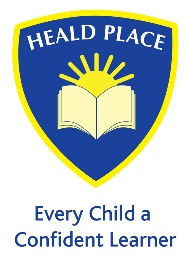 School Asthma Health PlanDate Completed My child’s asthma triggers: (please tick the appropriate boxes of your child’s triggers)It is recognised that reliever inhalers are prescribed for use by an individual child only and as such they should not be used by anyone else. However, if your child is having a severe asthma attack and his/her reliever inhaler is not readily accessible then there may be circumstances where it is appropriate to use another child's inhaler to relieve the symptoms. This would only occur in exceptional circumstances and your child would be expected to use his/her own inhaler at all other times. If your child is having a severe asthma attack, and his/her reliever inhalers are not immediately or readily available do you agree your child may use another child’s reliever inhaler? Yes/NoWould you give permission for your child’s inhaler to be used by another child who is having a severe asthma attack?   Yes/NoIs your child known to be allergic to or unable to use any known alternative reliever inhalers? Yes/No(If you are unsure how to answer this question please discuss it with your GP.)If yes please provide full details:______________________________________________________________________________________________________________________________________________________________________________________________________________________________________________________This would only happen in an emergency situationChild’s NameChild’s NameChild’s NameDOBDOBDOBAddressAddressAddressClassClassClassParent / Guardians name (1st contact)Parent / Guardians name (1st contact)(2nd contact)Telephone:Home:Telephone:Work:Telephone:Mobile:GPName:Name:GPSurgery:Surgery:GPTelephone:Telephone:Does you child tell you when he needs their inhaler?                           Yes/NoNot alwaysDoes you child tell you when he needs their inhaler?                           Yes/NoNot alwaysDoes you child tell you when he needs their inhaler?                           Yes/NoNot alwaysDoes you child tell you when he needs their inhaler?                           Yes/NoNot alwaysDoes your child need help taking their inhaler?                                    Yes/NoDoes your child need help taking their inhaler?                                    Yes/NoDoes your child need help taking their inhaler?                                    Yes/NoDoes your child need help taking their inhaler?                                    Yes/NoDoes your child need to take their inhaler before physical activity?      Yes/NoIf only required during a common cold please circle:                      With colds onlyDoes your child need to take their inhaler before physical activity?      Yes/NoIf only required during a common cold please circle:                      With colds onlyDoes your child need to take their inhaler before physical activity?      Yes/NoIf only required during a common cold please circle:                      With colds onlyDoes your child need to take their inhaler before physical activity?      Yes/NoIf only required during a common cold please circle:                      With colds onlyMedication:StrengthDoseWhen to be takenBefore activity:May need before, during and/or after. Staff to observe.Aim to get through activity without symptoms if possible.Cold airColds / viral infectionsColds / viral infectionsColds / viral infectionsPollenPollenStress/anxietyChanges in weatherExerciseExerciseExerciseDustDustEmotion/ ExcitementDamp / mouldNightNightNightPetsPetsCigarette smokeOther: Observe for any unknown triggersOther: Observe for any unknown triggersOther: Observe for any unknown triggersOther: Observe for any unknown triggersOther: Observe for any unknown triggersOther: Observe for any unknown triggersOther: Observe for any unknown triggersOther: Observe for any unknown triggersOther: Observe for any unknown triggersOther: Observe for any unknown triggersOther: Observe for any unknown triggersMedicationMedicationMedicationStrengthDoseDoseDoseWhen to be takenWhen to be takenWhen to be takenWhen to be taken4 hourly as and when required4 hourly as and when required4 hourly as and when required4 hourly as and when requiredExpiry date                                   Sign by parent/GuardianExpiry date                                   Sign by parent/GuardianExpiry date                                   Sign by parent/GuardianExpiry date                                   Sign by parent/GuardianExpiry date                                   Sign by parent/GuardianExpiry date                                   Sign by parent/GuardianExpiry date                                   Sign by parent/GuardianExpiry date                                   Sign by parent/GuardianExpiry date                                   Sign by parent/GuardianExpiry date                                   Sign by parent/GuardianExpiry date                                   Sign by parent/GuardianParent / Guardian Name____________________signature_________________Date___________:Health Professional: GP/Consultant/Practice Nurse/Asthma Nurse/Other:Name___________________________________signature_________________Date___________Review Date: _____________________________________________Parent / Guardian Name____________________signature_________________Date___________: